						 	Description: 2lb Cherry 4dn Topseal Tray 		 					Item number: RPTS2019	
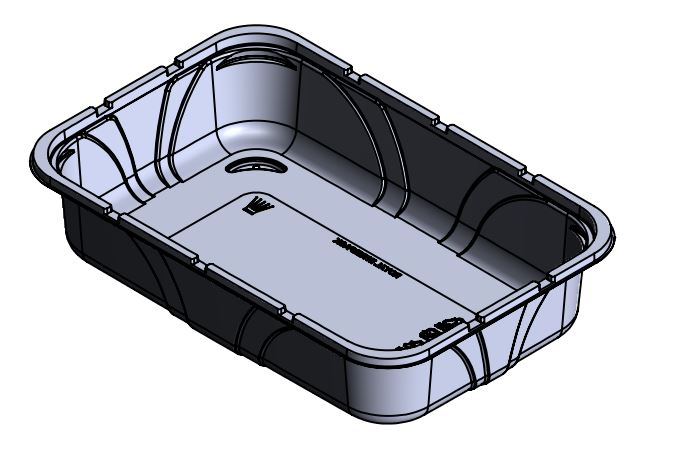 Product InformationProduct Dimension in (L x W x H): 11.02 x 7.24 x 2.45              Product Gram Weight:  49g (+/- 2g)Color:	 Clear     Material: RPET	    Shape: Rectangular  Product Type: Topseal  	                  	      Case Dimension (in inches): 22.187 x 19.5 x 14.875	                  		Case Pack: 248pcs				       	Case Net Weight (in lbs.):  26.62Cases Per Pallet: 24		                 		   Pallet Pattern (TI x HI): 4 x 6Pallet Weight (lbs.):  674			        	